                                                                                                          ÜSKÜDAR UNIVERSITY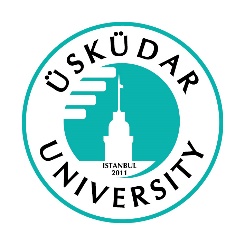                                                                              Preparatory School                                                                                Class Schedule                                                                                    2022_2023                                                Afternoon Shift                                                                                                                                                    Class Name RICHMOND 1 /23HRS                                                                                                         Room: 109                                                                                                          ÜSKÜDAR UNIVERSITY                                                                             Preparatory School                                                                                Class Schedule                                                                                    2022_2023                                                Afternoon Shift                                                                                                                                                    Class Name RICHMOND 1 /23HRS                                                                                                         Room: 109                                                                                                          ÜSKÜDAR UNIVERSITY                                                                             Preparatory School                                                                                Class Schedule                                                                                    2022_2023                                                Afternoon Shift                                                                                                                                                    Class Name RICHMOND 1 /23HRS                                                                                                         Room: 109                                                                                                          ÜSKÜDAR UNIVERSITY                                                                             Preparatory School                                                                                Class Schedule                                                                                    2022_2023                                                Afternoon Shift                                                                                                                                                    Class Name RICHMOND 1 /23HRS                                                                                                         Room: 109                                                                                                          ÜSKÜDAR UNIVERSITY                                                                             Preparatory School                                                                                Class Schedule                                                                                    2022_2023                                                Afternoon Shift                                                                                                                                                    Class Name RICHMOND 1 /23HRS                                                                                                         Room: 109                                                                                                          ÜSKÜDAR UNIVERSITY                                                                             Preparatory School                                                                                Class Schedule                                                                                    2022_2023                                                Afternoon Shift                                                                                                                                                    Class Name RICHMOND 1 /23HRS                                                                                                         Room: 109DaysFirst Lesson
13:15-14:00
Second Lesson14:10-14:55Third  Lesson15:05-15:50Fourth Lesson16:00-16:45Fifth Lesson16:55-17:40MondayMARYAM MAHAMOUDIMCMARYAM MAHAMOUDIMCHOMEIRA JAFARILHOMEIRA JAFARILMARYAM MAHAMOUDIMCTuesdayMARYAM MAHAMOUDIMCMARYAM MAHAMOUDIMCMARYAM MAHAMOUDIRMARYAM MAHAMOUDIR----------WednesdayMARYAM MAHAMOUDIMCMARYAM MAHAMOUDIMCMARYAM MAHAMOUDIRYURDANUR TEKTAŞWRTYURDANUR TEKTAŞWRTThursdayHOMEIRA JAFARILHOMEIRA JAFARILMARYAM MAHAMOUDIMCMARYAM MAHAMOUDIMCMARYAM MAHAMOUDIRFriday------------MARYAM MAHAMOUDIMCMARYAM MAHAMOUDIMCYURDANUR TEKTAŞWRTYURDANUR TEKTAŞWRTADVISOR: maryam.mahmoudi@uskudar.edu.trWRITING CENTER: yurdanurrtektass@gmail.comSPEAKING CLUB: yousef.moosavi@uskudar.edu.trLEARNING CENTER: maryam.mahmoudi@uskudar.edu.trADVISOR: maryam.mahmoudi@uskudar.edu.trWRITING CENTER: yurdanurrtektass@gmail.comSPEAKING CLUB: yousef.moosavi@uskudar.edu.trLEARNING CENTER: maryam.mahmoudi@uskudar.edu.trADVISOR: maryam.mahmoudi@uskudar.edu.trWRITING CENTER: yurdanurrtektass@gmail.comSPEAKING CLUB: yousef.moosavi@uskudar.edu.trLEARNING CENTER: maryam.mahmoudi@uskudar.edu.trADVISOR: maryam.mahmoudi@uskudar.edu.trWRITING CENTER: yurdanurrtektass@gmail.comSPEAKING CLUB: yousef.moosavi@uskudar.edu.trLEARNING CENTER: maryam.mahmoudi@uskudar.edu.trADVISOR: maryam.mahmoudi@uskudar.edu.trWRITING CENTER: yurdanurrtektass@gmail.comSPEAKING CLUB: yousef.moosavi@uskudar.edu.trLEARNING CENTER: maryam.mahmoudi@uskudar.edu.trADVISOR: maryam.mahmoudi@uskudar.edu.trWRITING CENTER: yurdanurrtektass@gmail.comSPEAKING CLUB: yousef.moosavi@uskudar.edu.trLEARNING CENTER: maryam.mahmoudi@uskudar.edu.trÜSKÜDAR UNIVERSITYPreparatory SchoolClass Schedule2022_2023Afternoon Shift                                                                                                                                                                      Class Name: RICHMOND 2 /23HRS                                                                                                                      Room: 105  ÜSKÜDAR UNIVERSITYPreparatory SchoolClass Schedule2022_2023Afternoon Shift                                                                                                                                                                      Class Name: RICHMOND 2 /23HRS                                                                                                                      Room: 105  ÜSKÜDAR UNIVERSITYPreparatory SchoolClass Schedule2022_2023Afternoon Shift                                                                                                                                                                      Class Name: RICHMOND 2 /23HRS                                                                                                                      Room: 105  ÜSKÜDAR UNIVERSITYPreparatory SchoolClass Schedule2022_2023Afternoon Shift                                                                                                                                                                      Class Name: RICHMOND 2 /23HRS                                                                                                                      Room: 105  ÜSKÜDAR UNIVERSITYPreparatory SchoolClass Schedule2022_2023Afternoon Shift                                                                                                                                                                      Class Name: RICHMOND 2 /23HRS                                                                                                                      Room: 105  ÜSKÜDAR UNIVERSITYPreparatory SchoolClass Schedule2022_2023Afternoon Shift                                                                                                                                                                      Class Name: RICHMOND 2 /23HRS                                                                                                                      Room: 105  DaysFirst Lesson
13:15-14:00
Second Lesson14:10-14:55Third  Lesson15:05-15:50Fourth Lesson16:00-16:45Fifth Lesson16:55-17:40MondayHOMEIRA JAFARIMCHOMEIRA JAFARIMCMARYAM MAHAMOUDIRMARYAM MAHAMOUDIR HOMEIRA JAFARIMCTuesdayMOHAMMED SAEED NORALDINWRTMOHAMMED SAEED NORALDINWRTHOMEIRA JAFARIMCHOMEIRA JAFARIMC------------WednesdayHOMEIRA JAFARIMCHOMEIRA JAFARIMCHOMEIRA JAFARIMCELIZABETH AJALALELIZABETH AJALALThursdayMOHAMMED SAEED NORALDINWRTMOHAMMED SAEED NORALDINWRTELIZABETH AJALALELIZABETH AJALALHOMEIRA JAFARIMCFriday------------HOMEIRA JAFARIMCHOMEIRA JAFARIMCMARYAM MAHAMOUDIRMARYAM MAHAMOUDIRADVISOR: Homeira.jaferi@uskudar.edu.trWRITING CENTER: Mhd.s.Nouraldin@gmail.comSPEAKING CLUB: yousef.moosavi@uskudar.edu.tr LEARNING CENTER: Homeira.jaferi@uskudar.edu.trADVISOR: Homeira.jaferi@uskudar.edu.trWRITING CENTER: Mhd.s.Nouraldin@gmail.comSPEAKING CLUB: yousef.moosavi@uskudar.edu.tr LEARNING CENTER: Homeira.jaferi@uskudar.edu.trADVISOR: Homeira.jaferi@uskudar.edu.trWRITING CENTER: Mhd.s.Nouraldin@gmail.comSPEAKING CLUB: yousef.moosavi@uskudar.edu.tr LEARNING CENTER: Homeira.jaferi@uskudar.edu.trADVISOR: Homeira.jaferi@uskudar.edu.trWRITING CENTER: Mhd.s.Nouraldin@gmail.comSPEAKING CLUB: yousef.moosavi@uskudar.edu.tr LEARNING CENTER: Homeira.jaferi@uskudar.edu.trADVISOR: Homeira.jaferi@uskudar.edu.trWRITING CENTER: Mhd.s.Nouraldin@gmail.comSPEAKING CLUB: yousef.moosavi@uskudar.edu.tr LEARNING CENTER: Homeira.jaferi@uskudar.edu.trADVISOR: Homeira.jaferi@uskudar.edu.trWRITING CENTER: Mhd.s.Nouraldin@gmail.comSPEAKING CLUB: yousef.moosavi@uskudar.edu.tr LEARNING CENTER: Homeira.jaferi@uskudar.edu.trÜSKÜDAR UNIVERSITYPreparatory SchoolClass Schedule2022-2023Afternoon Shift                                                                                                                                                                          Class Name: RICHMOND 3 /23HRS                                                                                                                                                                                                                                                     Room: 106ÜSKÜDAR UNIVERSITYPreparatory SchoolClass Schedule2022-2023Afternoon Shift                                                                                                                                                                          Class Name: RICHMOND 3 /23HRS                                                                                                                                                                                                                                                     Room: 106ÜSKÜDAR UNIVERSITYPreparatory SchoolClass Schedule2022-2023Afternoon Shift                                                                                                                                                                          Class Name: RICHMOND 3 /23HRS                                                                                                                                                                                                                                                     Room: 106ÜSKÜDAR UNIVERSITYPreparatory SchoolClass Schedule2022-2023Afternoon Shift                                                                                                                                                                          Class Name: RICHMOND 3 /23HRS                                                                                                                                                                                                                                                     Room: 106ÜSKÜDAR UNIVERSITYPreparatory SchoolClass Schedule2022-2023Afternoon Shift                                                                                                                                                                          Class Name: RICHMOND 3 /23HRS                                                                                                                                                                                                                                                     Room: 106ÜSKÜDAR UNIVERSITYPreparatory SchoolClass Schedule2022-2023Afternoon Shift                                                                                                                                                                          Class Name: RICHMOND 3 /23HRS                                                                                                                                                                                                                                                     Room: 106DaysFirst Lesson
13:15-14:00
Second Lesson14:10-14:55Third  Lesson15:05-15:50Fourth Lesson16:00-16:45Fifth Lesson16:55-17:40MondayZEYNAP EMINE ARSLANMCZEYNAP EMINE ARSLANMCZEYNAP EMINE ARSLANMCZEYNAP SEZA COŞKUNWRTZEYNAP SEZA COŞKUNWRTTuesdayHOMEIRA JAFARILHOMEIRA JAFARILZEYNAP EMINE ARSLANMCZEYNAP EMINE ARSLANMC-------------WednesdayYURDANUR TEKTAŞRYURDANUR TEKTAŞRZEYNAP EMINE ARSLANMCZEYNAP EMINE ARSLANMCHOMEIRA JAFARILThursdayZEYNAP EMINE ARSLANMCZEYNAP EMINE ARSLANMCHOMEIRA JAFARILZEYNAP SEZA COŞKUNWRTZEYNAP SEZA COŞKUNWRTFriday----------------------YURDANUR TEKTAŞRYURDANUR TEKTAŞRZEYNAP EMINE ARSLANMCZEYNAP EMINE ARSLANMCADVISOR: zeynepemine.aslan@uskudar.edu.trWRITING CENTER: sezacsknn@outlook.comSPEAKING CLUB: yousef.moosavi@uskudar.edu.trLEARNING CENTER: zeynepemine.aslan@uskudar.edu.trADVISOR: zeynepemine.aslan@uskudar.edu.trWRITING CENTER: sezacsknn@outlook.comSPEAKING CLUB: yousef.moosavi@uskudar.edu.trLEARNING CENTER: zeynepemine.aslan@uskudar.edu.trADVISOR: zeynepemine.aslan@uskudar.edu.trWRITING CENTER: sezacsknn@outlook.comSPEAKING CLUB: yousef.moosavi@uskudar.edu.trLEARNING CENTER: zeynepemine.aslan@uskudar.edu.trADVISOR: zeynepemine.aslan@uskudar.edu.trWRITING CENTER: sezacsknn@outlook.comSPEAKING CLUB: yousef.moosavi@uskudar.edu.trLEARNING CENTER: zeynepemine.aslan@uskudar.edu.trADVISOR: zeynepemine.aslan@uskudar.edu.trWRITING CENTER: sezacsknn@outlook.comSPEAKING CLUB: yousef.moosavi@uskudar.edu.trLEARNING CENTER: zeynepemine.aslan@uskudar.edu.trADVISOR: zeynepemine.aslan@uskudar.edu.trWRITING CENTER: sezacsknn@outlook.comSPEAKING CLUB: yousef.moosavi@uskudar.edu.trLEARNING CENTER: zeynepemine.aslan@uskudar.edu.tr